Whakarāpopototanga: Ngā whakatikatanga ki te Education (Early Childhood Services) Regulations hei whakarite i te rironga o te whenua i te Karauna me te whakaaetanga kōtuinga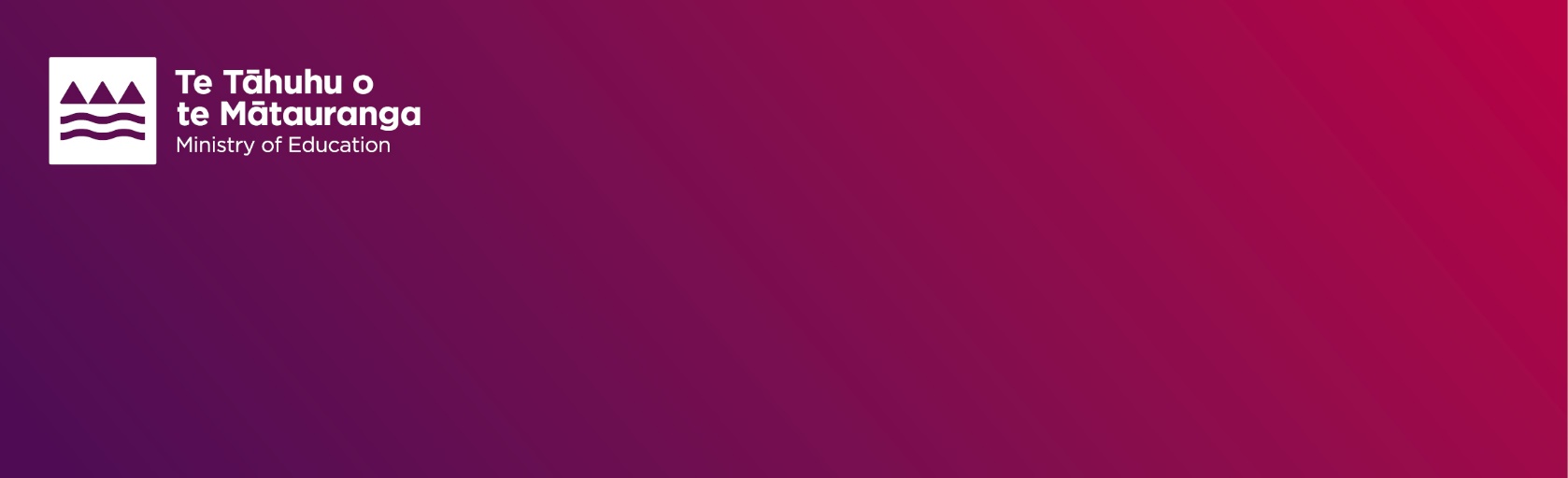 Te mahi whakahaerenga kōtuinga hou Atu i te 1 o Pēpuere 2023, mēnā e hiahia ana koe ki te whakahaere i tētahi raihana kura kōhungahunga hou me whiwhi whakaaetanga kōtuinga koe mai i te Minita Take Mātauranga i mua i tō tono raihana. Ko ngā kaiwhakarato ka whiwhi whakaaetanga kōtuinga ka tāpirihia pea he here ki te raihana o tō rātau ratonga hei whakarite kei te ōrite te whakaratonga ratonga ki tā rātau whakaaetanga kōtuinga.Ko ngā whenua kua riro i te Karauna, ā, kei reira tētahi kura kōhungahunga whai raihana, whare tiaki tamariki hokiI raro i ngā waeture onāianei, atu i te 1 o Pēpuere 2023 me whiwhi whakaaetanga kōtuinga tētahi pokapū ECE kei runga whenua kua riro i te Karauna mō ngā kaupapa tūmatanui, whanaketanga ā-tāone rānei i mua i te tono mō tētahi raihana hou ina neke ana ki te wāhi hou.E marohi ana mātau ki te whakatika i te Education (Early Childhood Services) Regulations 2008 hei hanga i tētahi aweretanga e taea ai te whakatika, me te kore e mate ki te whiwhi i tētahi tono whakaaetanga kōtuinga, e mate ai te ratonga ki te neke i te mea kua tangohia mai te whenua i raro i te Public Works Act 1981, te Urban Development Act 2020 rānei.Kua whakaaroarohia ngā whakaratonga whakaaetanga kōtuinga mō ngā tono hei whakatika i tētahi raihanaI te mea nō mua ngā waeture onāianei i te whakaurunga mai o te whakaaetanga kōtuinga, kāore e kī ana i roto ka āhei te Hekeretari ki te whai whakaaro ki ngā whakaratonga whakaaetanga kōtuinga ina aromatawai i ngā tono ki te whakatika i tētahi raihana (waeture 33 o te Education (Early Childhood Services) Regulations 2008). E marohi ana mātau ki te whakatika i ngā waeture kia mārama ake ai tēnei. Kei te whakawhitiwhiti kōrero mātau mō te aha?E kōrerorero tahi ana mātau mō ngā kaupapa marohi hei whakatika i te Education (Early Childhood Services) Regulations 2008 hei:Whakamana i te raihana mō tētahi ratonga kia whakatikahia, me te kore e mate ki te tono ki te whai whakaaetanga kōtuinga, e mate ai te ratonga ki te neke i te mea kua tangohia mai te whenua e te KaraunaTe whakamārama ka āhei te Hekeretari mō te Mātauranga ki te whai whakaaro ki ngā whakaratonga whakaaetanga kōtuinga ina aromatawai ana i tētahi tono hei whakatika i tētahi raihanaMā ēnei huringa e marohitia ana e hoatu māramatanga ki ngā kaiwhakarato ratonga me ngā whānau ka haere pai tonu te whakarato kura kōhungahunga i ngā āhuatanga ka riro te whenua i te Karauna i raro i te Public Works Act 1981, te Urban Development Act 2020 rānei. Ka whakahou anō ēnei huringa i ngā waeture kia mārama ai ki ngā kaiwhakarato mō ngā mana aromatawai o te Hekeretari ina whiriwhiri ana ia i tētahi whakatikatanga raihana.Kaupapa Marohi WhakamāramatangaTe whakatika i ngā waeture hei whakamana i te raihana mō tētahi pokapū ECE kia whakatikahia, me te kore e mate ki te tono mō te whakaaetanga kōtuinga, e mate ai te ECE ki te neke i te mea kua tangohia mai te whenua e te KaraunaMā tēnei huringa ka āhei tētahi pokapū ECE kei runga whenua i tangohia mai e te Karauna i raro i te Public Works Act 1981, Urban Development Act 2020 rānei kia tūturu te neke ki wāhi kē, me te kore e mate ki te tono i tētahi whakaaetanga kōtuinga.Mā tēnei huringa ka tino mōhio ake me te tino mārama ake ngā kaiwhakarato ratonga me ngā whānau ka haere tonu te whakarato kura kōhungahunga i ngā āhuatanga kua riro te whenua i te Karauna.Te whakatika i ngā waeture hei whakatau tikanga whakatiki mō te whakatikatanga o tētahi raihana ina neke tētahi ratonga nā te riro i te Karauna:Ka hāngai anake te waeture ka whakatikahia ki ngā kura kōhungahunga me ngā whare tiaki tamariki anakeMe mātua noho te pokapū ki roto i te takiwā āwhiwhi o te pokapū i reira i te tuatahi me te whakarato ki ngā whānau, ngā hapori rānei he hapori ōrite, āhua ōrite rāneiKaua rawa e tino rerekē ake te nui o te pokapū me te maha o ngā tūranga tamariki ka taea ki tērā i te pokapū onāianeiKo te tono mō tētahi whakatikatanga kia neke tūturu me mātua oti i roto i te 30 rā mahi o te rā whakahaere koronga mō te wāhi hou; ā,kia kaua e roa atu i te 3 marama mai i te rā kua kore e taea te whakahaere tonu i tōna wāhi onāianei.Kei te rapu whakaaro mātau mō ngā tikanga whakatiki maha kia whakaurua atu ki ngā waeture ka whakatikahia e pā ana ki te whakamana i te raihana mō tētahi ratonga onāianei kia whakatikahia, me te kore tono whakaaetanga kōtuinga i te tuatahi, e mate ai te ratonga ki te neke tūturu i te mea kua tangohia mai te whenua e te Karauna.Ko te koronga o ēnei whakatiki marohi he:whakamārama i te whānuitanga o ngā waeture hou,whakarite ko te koronga ture o te whakahaerenga kōtuinga kāore e whakararua e te ratonga e nekehia ana,te whakarite kāore i te whakamahia tētahi whakatikatanga hei whakaora i tētahi raihana wātea,whakatenatena kia haere tonu ngā whakahaere, ā, kia iti te whakararu ki ngā whānau, mete whakamārama i te wā me mātua tutuki he tono whakatikatangaMā tēnei huringa ka tino mōhio ake me te tino mārama ake ngā kaiwhakarato ratonga me ngā whānau ka haere tonu te whakarato kura kōhungahunga i ngā āhuatanga kua riro te whenua i te Karauna.Te whakatika i ngā waeture hei whakamārama ka āhei te Hekeretari mō te Mātauranga ki te whai whakaaro ki ngā whakaratonga whakaaetanga kōtuinga ina whiriwhiri ana i tētahi tono hei whakatika i tētahi raihana I tēnei wā, kāore te Education (Early Childhood Services) Regulations 2008 i te mārama mēnā ka āhei te Hekeretari ki te whai whakaaro ki ēnei whakaratonga whakaaetanga kōtuinga ina whiriwhiri ana i ngā tono whakatika raihana.Mā ēnei huringa ka mārama ngā kaiwhakarato ki ngā mana aromatawai o te Hekeretari ina whiriwhiri ana ia i tētahi whakatikatanga raihana.